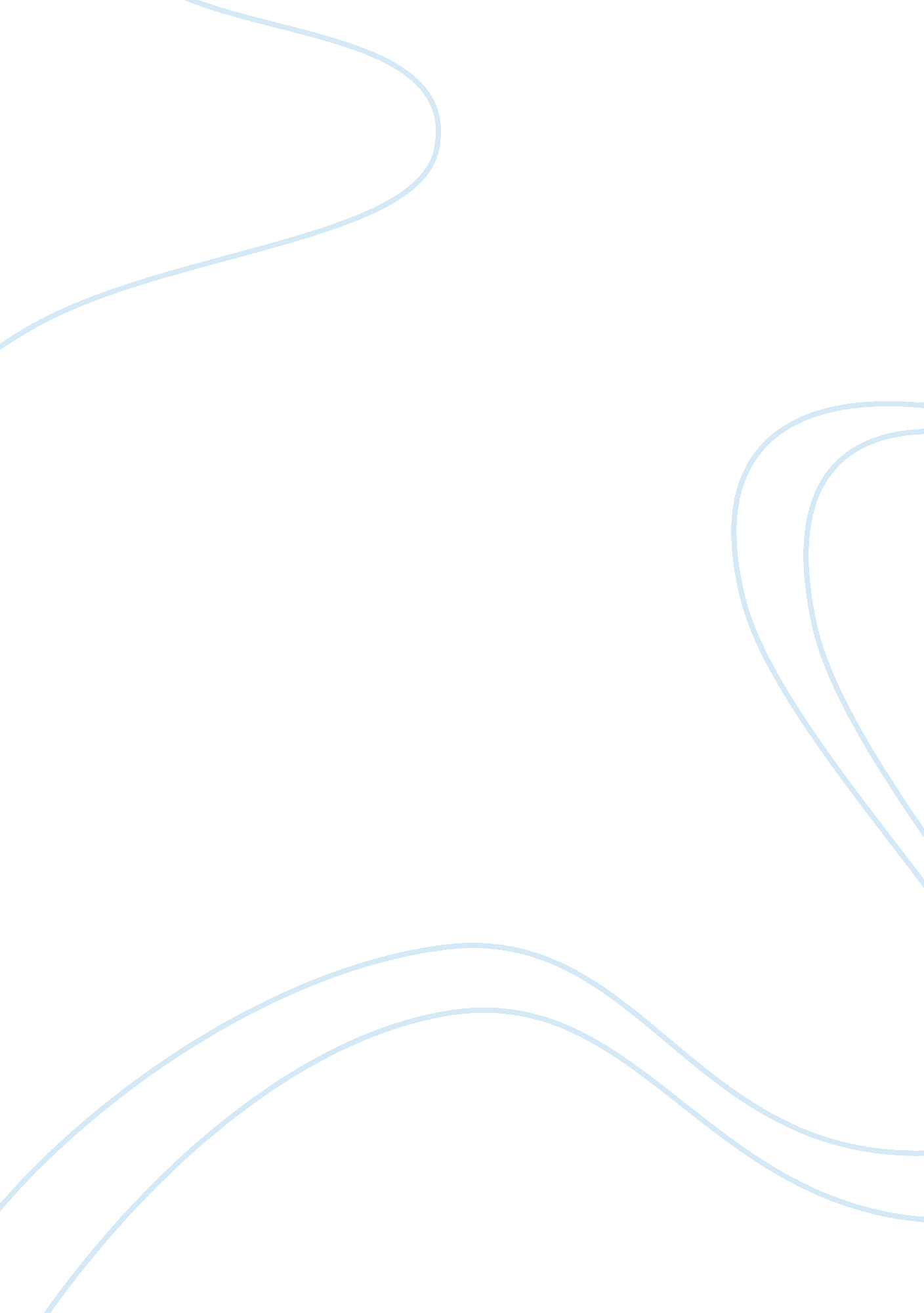 Case study on time managementBusiness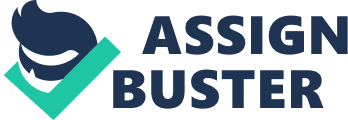 Time Management Case Study: Time managementis the process of the effective organization of time for the production of goods and services. time is the most valuable thing, that is why everybody should praise it and use effectively. Most often the value of time can be seen at work. A successful manager should be able and skillful enough to predict and count how much time is required to produce certain goods or services, how much time it is required to transport these goods or supply the company with resources and materials. If he manages to organize this process effectively, the time will be divided wisely among every employee and the company will manage to improve its production and even the quality of work. It is important to set certain goals and plan the working process in such a way to complete the work on time. Every organization, no matter whether it is a school or a great business corporation, has its schedule and every employee knows when he is expected to come to work and what amount of duties he has to fulfill during the day. If the manager makes a proper schedule, the work of the company will be improved greatly. Every manager should be aware of the principles of time management in the workplace, so every student who plans to be a professional in future has to prepare a good case study on time management system. A well-organized case study should be a skillfully composed and present interesting facts. First of all a student should choose some problem which has been discussed at class and to brainstorm his own case for the case study. Of course one can be offered a ready case but if he manages to offer his own variant, it will be an advantage, because the teacher will be student’s motivation and ambition. A case study is the research of a problem which happened in the particular case site and one should devote much time to analyze the reason and the consequences of the problem and to draw the right conclusions. Writing a case study one will have a great number of problems connected with it. It is not quite easy to collect data for the research of the case and one will have to interview the people connected with the case or spend too much time at the library looking through the old periodicals. There is another way to improve ones knowledge of the topic, to read free sample case studies on time management for school students in the web and see how professional writers complete papers of this kind. If you have problems with the composition of the paper, logical presentation of information, formatting or methodology section, take advantage of the free example case study on time management is the key to success and you will learn how to write a good paper yourself. 